【参考】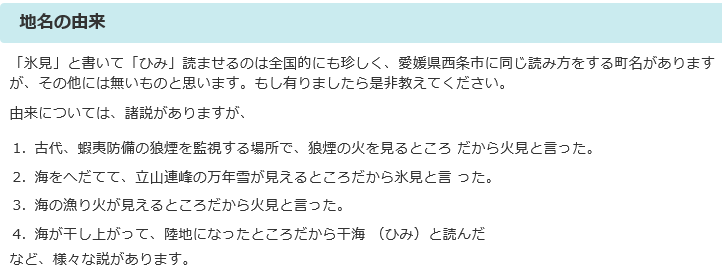 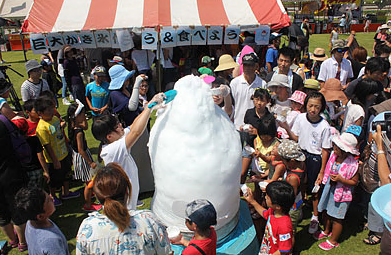 